BulletinThe Invercargill Parish of the Methodist Church of New Zealand.Te Hahi Weteriana o Aotearoa.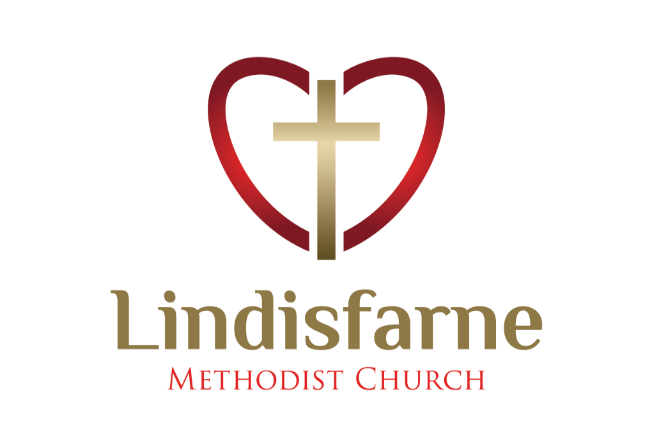 Lindisfarne Methodist Church, Worship and Community Centre.22 Lindisfarne Street.  Invercargill 9812                Phone    216-0281.e-mail: office@lindisfarne.org.nz         Website:  www.lindisfarne.org.nz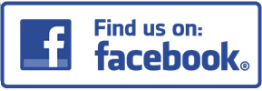  Lindisfarne Methodist Church.Sunday October 24th 2021.10.00am: Lindisfarne Service led by Reverend Peter Taylor.1.00pm: Fijian Service.Prayer: “Your faith has made you well”  Mark 10:52Even in sickness Lord, the faith we have in you enables us to be well in our spirit and in our mind-set. Thank you that in all things we are more than conquerors through our faith in you.Covid Contact TracingFrom next week people who do not sign in by cell phone are asked to use the individual notes at the door and put them in the box provided. Please remember that you do not need to sign in if you are attending a scheduled meeting where your attendance is recorded anyway.Garage SaleWe hope that when you did your spring clean in lockdown, you remembered the church Garage Sale on the 13 November.If you want to clear away your items now, please leave them in the shed behind garage (Daphne and Rosemary have a key).Otherwise, arrange to bring them to the church on                       Friday 12 November.HELP!!!!Our Waihopai Methodist Mission Transition House needs some help and Carla Werder is hoping that the Church Family can assist.Some kitchen chairs, either new or second hand, are needed to replace the present ones that are falling apart.Also needed is plumbing maintenance. The bathroom sink needs reattaching to the wall and some hot taps have worn out washers.Please contact the church office if you can help.Cheese RollsThere are just a few cheese rolls left - $8 a dozen or four dozen for $30. See Noeline or Margaret.If you are paying for purchases already made, please put your money in a named envelope and give it to MargaretROSTER FOR SUNDAY DUTIES.CENTRE DUTIESSome Invercargill Parish Key PersonnelPresbyter & Parish Council Chairman 	Reverend Peter Taylor 216 0281Parish Council Secretary		Carolyn WestonParish Stewards			Evelyn Cruickshank, Carolyn McDonald, Barbara RichardsonTreasurer			David LittleParish Council Congregational Representatives				Margaret Brass, Mags Kelly, Sarah Jenkin, Nicol Macfarlane Bookings			Phone Office 216 0281Prayer Chain Co-ordinator	Mags KellyBulletin Editors			Peter Lankshear, Margaret BrassCommittee Convenors    Pastoral/Outreach – Noeline Collie    (Pastoral Care Team – Betty Snell)    Finance/Property – Cam McCulloch  Health & Safety – Darren Weston	    Worship/Education – Neil CruickshankCalendarCalendarCalendar Sunday October 24th 10.00am1.00pmLindisfarne Service with Reverend Peter Taylor.   Fijian Service.Monday 25th Labour Day     Tuesday 26th 8.30am9.30amCrestclean.Oranga Tamariki.Wednesday 27th 8.30am9.30am 7.30pmCrestclean.Oranga Tamariki.Choir Practice,Thursday 28th   8.30am10.00am1.30pmCrestcleanCraft Circle.Sit and be Fit.Friday 29th                                                                                                                                                                                                                                                8.30am2.00pmCrestclean.McDonald and Weston.Saturday 30th   5.00pmPrivate Booking. Sunday October 31st 10.00amLindisfarne Service with Reverend Peter Taylor.   Please note that there will be no Tongan Group services until Delta Alert Lock Down Level 1 is in operation.Please note that there will be no Tongan Group services until Delta Alert Lock Down Level 1 is in operation.Please note that there will be no Tongan Group services until Delta Alert Lock Down Level 1 is in operation.SundayOctober 24thOctober 31stNovember 7th November 7th November 14th DOORMuriel and Cam McCullochRaewyn BirssDot AndersonBryon and Dorothy KingBryon and Dorothy KingMargaret BrassMags KellyVANBryon KingDaphne SalterMORNING TEANo morning tea in Delta Level 2Check the blue roster for upcoming dutiesNo morning tea in Delta Level 2Check the blue roster for upcoming dutiesNo morning tea in Delta Level 2Check the blue roster for upcoming dutiesNo morning tea in Delta Level 2Check the blue roster for upcoming dutiesNo morning tea in Delta Level 2Check the blue roster for upcoming dutiesFLOWERSMags KellyDot AndersonBetty SnellBetty SnellRaewyn BirssNOTICESEvelyn Carolyn McD.Barbara Barbara Evelyn CRECHELabour WeekendBetty SnellCarol McKenzieCarol McKenzieAmanda HareKIDS KLUBLabour WeekendCarol McKenzieHeather KellyAmanda and HartleyAmanda and HartleyWEEK OFLAWNSSECURITYOctober 25th- -October 31st Nicol MacfarlaneCam McCullochNovember 1st – November 7th Lester DeanMargaret BrassNovember 8th – November 14th Runi SafoleHartley HareNovember 15th – November 21st Chris McDonaldTony Weston